Distribution and Attendee List (P indicates that the member was present; T indicates present via teleconference; A indicates absent; AT indicates in attendance; L indicates limited attendance; D indicates distribution only)Item 1. Introduction Item 2. Meeting 4 RoD (to be issued)Item 3. Review of Open ActionsItem 4. Statement of Accounts Item 5. Events5a	Stow Maries Armed Forces Day5b	BEF Deployment5c	Stow Maries Fly In5d	Goodwood RevivalItem 5. Funding5a 	In work - Breitling Raffle, Bonhams Auction, SM local opportunities5b 	Prospects - SoS DCMS, Paul Beaver5b 	Failed - Heritage Lottery (requires joint (WAHT/SM) strategy/submission)	Cyma PetroleumItem 6.  SLAs6a	TVAL6b	SMGWA (Hangar, Russell, Volunteers, Joint Vision)Item 7. Insurance7a 	TVAL Insurance Cover Updated (Link to SLA)Item 8. Documentary Item 10. Management Structure and ResponsibilitiesItem 12. Any Other BusinessItem 13. Next Meeting. Date of next meeting 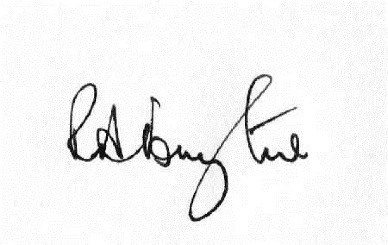 DICK FORSYTHE Chief TrusteeAnnex A - Meeting 4, Open ActionsWAHT Meeting 5 - AgendaWAHT Meeting 5 - AgendaWAHT Meeting 5 - AgendaWAHT Meeting 5 - AgendaMeeting Date:Mon 3 Jul 14Time:2100 UK BST/0800NZChairman: Dick ForsytheChairman: Dick ForsytheChairman: Dick ForsytheChairman: Dick ForsytheHeld atHeld atOnline - Skype (video and audio)Online - Skype (video and audio)File reference:File reference:WAHT/Trust/10-MeetingsWAHT/Trust/10-MeetingsDick ForsytheRichard AshtonGene DeMarcoAnthony DembyMichael DraytonPhillip CleggJonathan MartinRussell SavoryBen ForsytheSteve ParkerSerialItemRemarkAction by2/1Change to Banking Mandate - 2 signatures out of 3 signatories (DF, MD, JM)Awaiting Docs from Barclays(appear to have been lost and need to be resubmitted)DF3/1Bonham’s agreement to WAHT lots Breitling package and Gift aircraft at Revival auctionBonhams terms now known:Reserve is £350K - cost of manufacture and delivery to UK No reserve on Watch/Jacket - Breitling recommend Raffle? AD researching Raffle formatsMDAD3/2Responsibility for Breitling liaison and advertising packageMarketing avail 5 JulBF3/3HLF “Our Heritage” Project EnquiryDF to submit full application when agreed - Rejected, CompleteDF3/4Paul Beaver generated fundraising opportunitiesDF to Lead - still yet to meetDF3/4WAHT Insurance requirements inc Trustee indemnityThe SLA with TVAL with a copy of their update Insurance Doc will allow this to progress. Hangar Keepers and Trustee Indemnity likely to be the only reqts as WHAT will sub-contract the aircraft operation and maintenance to TVALDF3/6SMGWA cooperationFormal Notification of Russell’s appointment as Site Manager received.  Temp Hangar ready in Aug 14.  Volunteers issue ot be backbriefed to SM Trustees on 1 Jul? - WAHT/SM SLA/Mgt Agreement needed pdqAll3/6External Line to Take - Delay in arrival at Stow Maries due to hangar delay exclusively Javier still willing to provide Tabloid and ? this year if funding available but decision required be end JulAll3/7Provisional agreement to £500 fee for ~4 min documentary on WW1 aviation Aug 14 - Jul 15 subject to proposalProposal awaited - source material proving difficult to locateDF3/8Business Plan/Budget, Management Structure and Responsibilities and WAHT Operating Policies to be adoptedAgreedAll3/9Post meeting - Contracts with Flight Restorers, TVAL, Duxford to be agreedSLAs in progressJM